Niveau 1Niveau 2Niveau 3Bilder von Ricarda Mölck, janjf93 und OpenClipart-Vectors auf Pixabay LösungenSara ist 27 kg schwer. Ihr Bruder ist 17 kg schwerer.
Wie schwer ist er?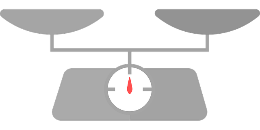 In einem Glas sind 150 g Jogurt. 
Wie viel Jogurt (g) sind in in einer Schachtel (10 Gläser)?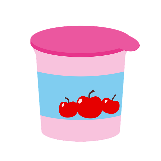 Ein Apfel wiegt zirka 100 g. 
Wie viele Äpfel sind in einem 1,5 kg Sack (1500 g)?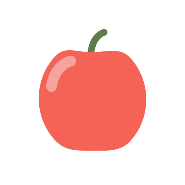 Philipp ist krank. Er hat keine Lust zu essen und verliert darum 1kg 200 g. 
Vor der Krankheit wog er 27 kg. 
Wie schwer ist er jetzt?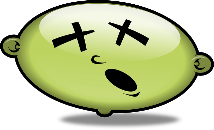 Sara ist 27 kg 300 g schwer. Ihr Bruder ist 17 kg 500 g schwerer.
Wie schwer ist er?In einem Glas sind 150 g Jogurt. 
Wie viel Jogurt (g) sind in drei Schachteln (je 10 Gläser)?Ein Apfel wiegt zirka 150 g. 
Wie viele Äpfel sind in einem 3 kg Sack (3000 g)?Philipp ist krank. Er hat keine Lust zu essen und verliert darum 1kg 200 g in der ersten und 1 kg 500 g in der zweiten Woche. 
Vor der Krankheit wog er 27 kg. 
Wie schwer ist er jetzt?Sara ist 27 kg 300 g schwer. Ihr Bruder ist 17 kg 900 g schwerer. 
Wie schwer ist er?In einem Glas sind 150 g Jogurt. 
Wie viel Jogurt (g) sind in fünf Schachteln (je 10 Gläser)?Ein Apfel wiegt zirka 120 g. 
Wie viele Äpfel sind in einem 3 kg Sack (3000 g)?Philipp ist krank. Er hat keine Lust zu essen und verliert darum 1kg 800 g in der ersten und 1 kg 500 g in der zweiten Woche. 
Vor der Krankheit wog er 27 kg. 
Wie schwer ist er jetzt?Niveau 1Niveau 2Niveau 3a44 kg44 kg 800 g45 kg 200 gb1500 g4500 g7500 gc15 St20 St25 Std25 kg 800 g24 kg 300 g23 kg 700 g